Uttanríkis- og vinnumálaráðið 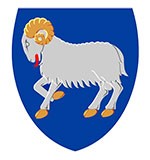 LøgtingiðLøgtingsmál nr. xx/2016: Uppskot til broyting í løgtingslóg um kongligari fyriskipan um ígildissetan fyri Føroyar av “lov om visse erhvervsdrivende virksomheder” (Vinnufyritøkulógin)Uppskot tilLøgtingslóg um broyting í kongligari fyriskipan um ígildissetan fyri Føroyar av “lov om visse erhvervsdrivende virksomheder” (Vinnufyritøkulógin)(Krav um at peningastovnsvirksemi og tryggingarvirksemi verður skipað í ymiskum haldfyritøkum, forboð móti lánsfígging o.a. av innskoti í undirliggjandi feløg, forboð fyri persónsamanfalli og kollektiv førleikakrøv) § 1Í kongligari fyriskipan nr. 1114 frá 20. september 2007 um ígildissetan fyri Føroyar av “lov om visse erhvervsdrivende virksomheder” (Vinnufyritøkulógin), sum broytt við løgtingslóg nr. 52 frá 11. mai 2009, løgtingslóg nr. 69 frá 27. mai 2011,  løgtingslóg nr. 25 frá 16. mars 2012 og  løgtingslóg nr. 43 frá 6. mai 2016verða gjørdar hesar broytingar:Aftan á § 1 a verður sett sum nýggj § 1 b: “§ 1. b. Fyritøkur, sbrt. § 1 a, sum, umframt at reka tryggingarvirksemi, ætla at reka annað fíggjarligt virksemi, skulu skipa teirra fíggjarligu fyritøkur við eini tryggingarhaldfyritøku og eini haldfyritøku, sum eigur aðrar fíggjarligar fyritøkur, sum beinleiðis eigarar. Stk. 2. Fyritøkur, sbrt. stk. 1, kunnu einans fíggja kapitalinnskot í  tryggingarhaldfyritøkum, í øðrum haldfyritøkum og teirra dóttirfyritøkum við egnum pengum og ikki við lánsupptøku, og kunnu ikki veita veðhald ella veita trygd fyri lánum ella fyri øðrum fíggingarhættum hjá hesum fyritøkum.    Stk. 3. Limur í stjórn í fyritøkum, sbrt. stk. 1, kann ikki vera nevndarformaður ella stjóri í dóttirfyritøkum hjá hesum fyritøkum uttan so, at Tryggingareftirlitið í undantaksføri gevur loyvi. Stk. 4. Limur í stjórn í eini tryggingarhaldfyritøku, sum fyritøkur, sbrt. stk. 1, eiga, kann ikki vera stjóri í øðrum haldfyritøkum, sum fyritøkur, sbrt. stk. 1, eiga.Stk. 5. Limur í stjórn í eini tryggingarfyritøku, sum ein tryggingarhaldfyritøka, sbrt. stk. 1,  eigur, kann ikki vera stjóri í eini aðrari fíggjarligari fyritøku undir eftirliti, sum ikki er ein tryggingarfyritøka.Stk. 6. Nevndin í fyritøkum, sbrt. stk. 1,  hevur skyldu at tryggja sær, at nevndin hevur nóg stóra kollektiva vitan, fakligar førleikar og royndir til at tryggja fullgóðan rakstur av fyritøkuni sambært handilsmodelli felagsins og tí váða, sum er tengdur at hesum.  Nevndin skal hvørt ár gera eina eftirmeting av síni kollektivu vitan og førleikum. Eftirmetingin skal latast inn til Tryggingareftirlitið áðrenn 1. juli.Stk. 7. Tryggingareftirlitið hevur eftirlit við, at reglurnar í stk. 1 - 6 verða hildnar. Ásetingarnar í Kapittul 18 um eftirlit o.a. í løgtingslóg um tryggingarvirkemi verða nýttar samsvarandi við neyðugum tillagingum.Í § 23, stk. 1 verður aftan á 2. pkt. sett:“Brot á § 1 b verður revsað við bót. Tann, sum ikki fylgir boðum givnum við heimild í § 1 b, verður revsaður við bót.”§ 2Henda løgtingslóg kemur í gildi dagin eftir hon er kunngjørd.Stk. 2. Fyritøkur, sbrt. § 1 b, stk. 1 skulu lúka treytirnar í hesi lóg í seinasta lagi 1. januar 2018.Kapittul 1. Almennar viðmerkingar1.1. Orsøkir til uppskotiðÍ frágreiðing frá § 19-nevndini um at kanna Eik Grunnin og eftirlitið við grunninum (løgtingsmál nr. 152/2013) lýsir nevndin m.a. lagnufelagsskapin millum Eik Grunnin og Eik Banka sum eina dominoeffekt, har grunnurin var fullkomiliga bundin at gongdini í bankanum.Nevndin vísti eisini á, at eftirlitsviðurskiftini við TF- samtakinum eru ógreið, sum hugsandi kann elva til trupulleikar, s. 73 í frágreiðingini frá nevndini.Betri P/F, sum Ognarfelag Tryggingartakaranna (OT) eigur, eigur í dag bæði Betri Banka P/F,  skaðatryggingarfelagið Betri Trygging P/F og lívstryggingarfelagið Betri Pensjón P/F.Betri Banki stendur fyri einum munandi parti av inn- og útlánsmarknaðinum í Føroyum. Við støði í ársfrásøgnini 2015 stendur Betri Trygging fyri uml. 80 % av marknaðinum, mált í mun til tryggingar- og skaðagjøld. Næst eftir Lív er Betri Pensjón størsta lívstryggingarfelag í Føroyum.Støddin á samtakinum í føroyska fíggjargeiranum, bygnaðurin í Betri samtakinum, eftirlitsviðurskiftini,  og serligu eigaraviðurskiftini í samtakinum gera eisini, at tørvur er á lóggávu fyri at skapa meira tryggar lógarkarmar um Betri samtakið.1.2. Endamálið við uppskotinumBetri samtøkan er ein samfelagstýðandi og samansett fyritøka, har tað í samtøkuni bæði  er peningastovnsvirksemi, skaðatryggingarvirksemi, og pensjónstrygging í ymsum feløgum. Feløgini í samtøkuni, sum formliga eru sjálvstøðugir løgfrøðiligir persónar, eru  bundin saman av felags eigaraskapi, ávirkan og samtøkuleiðslu. Í tílikum samtøkum er generelt ein innbygdur váði, eisini nevndur samtøkuváði. Fíggjarliga lóggávan leggur upp fyri hesum við reglum, sum eru grundaðar á eina meginreglu um vatntøtt skott. Tað merkir, at í eini kreppustøðu skal einstaka felagið undir eftirliti kunna verjast/avbyrgjast í mun til hini feløgini í samtøkuni, og skal sjálvstøðugt kunna halda fram við virkseminum.Mett verður, at galdandi lóggáva ikki er nøktandi at byrgja upp fyri tí váða, sum er í Betri samtøkuni. Í Betri samtakinum eru  serlig  kollektiv førleikakrøv ikki sett ovastu nevndini, og persónsamanfall er í dagligu leiðsluni. Ein innbygdur váði er tí í samtakinum fyri vantandi sjálvstøðu í einstøku feløgunum og fyri, at trupulleikar í einum parti av samtøkuni kunnu smitta aðrar partar. Við verandi samtaksbygnaði er eisini ein vandi fyri, at OT í einari neyðstøðu undir eini bankakreppu við lánsveiting ella veðseting koma sær í vanda fyri at missa tey virðir, ið liggja í tryggingarfeløgunum. Harumframt eru ógreið eftirlitsviðurskifti og serlig eigaraviðurskifti í OT.Endamálið við lógarbroytingunum er at byrgja upp fyri nevnda váða, og fyri at verja tryggingarpartin í OT í mun til bankapartin soleiðis, at OT kann halda fram við tryggingarvirkseminum, um ein bankakreppa kemur í Betri Banka. Tí verður skotið upp, at seta í vinnufyritøkulógina krav um:at tryggingarvirksemi og bankavirksemi skulu vera í hvør sínum haldfelagsskapi - ávikavist einum tryggingarhaldfelagsskapi og einum peningastovnshaldfelagsskapi, at avmarkingar verða gjørdar í møguleikanum hjá OT at læna upp á ella setur í veð partabrøvini í tryggingarfeløgunum fyri at útvega meira pening til at skjóta inn í ein kreppuraktan banka,      at einstøku feløgunum í samtøkuni verður tryggjað neyðuga sjálvstøðu við avmarkingum í møguleikunum fyri persónsamanfalli í feløgum í samtøkuni,at tað er nøktandi førleiki í nevndini í OT.Harumframt er við uppskotinum til løgtingslóg um broyting í løgtingslóg um tryggingarvirksemi (hereftir tryggingarlógin) tryggjað betri samsvar millum váða og kapitakrøv, umframt at serlig førleikakrøv verða sett leiðslum í tryggingarhaldfeløgum. Við nevndu broytingum viðvirkar uppskotið til at fremja fíggjarligt støðufesti og álitið á tryggingarfeløg og marknaðir.  1.3. Betri samtakiðTF samtakið hevur í mars í ár fingið fingið nýggjan leiðslubygnað og samleikan “Betri”.Í Betri samtakinum eru ávikavist OT f.v.a.á (felag við avmarkaðari ábyrgd), haldfelagið Betri P/F, tryggingarfeløgini Betri Trygging P/F og Betri Pensjón P/F Harumframt eru Betri Banki P/F og Betri heim  Sp/F partur av samtakinum.Ognarfelag TryggingartakarannaSambært viðtøkunum í OT eru allir tryggingartakarar í Betri Trygging, sum hava fastan bústað ella heimstað í Føroyum, limir í felagnum. 35 limir verða valdir í eitt umboðsráð, sum umboðar limirnar á aðalfundinum.Umboðsráðið setur ein tilráðingarbólk, sum m.a. hevur til uppgávu at fyrireika eitt ikki-bindandi tilmæli til nevndarlimir í OT.Umboðsráðið velur 4-6 limir í nevndina. Nevndin setur eina stjórn.Betri P/F (fyrr TF Holding)Sambært viðtøkunum í Betri P/F sita í nevndini 3-6 nevndarlimir valdir av aðalfundinum. Nevndin setir eina stjórn við einum ella fleiri limum.Betri Trygging p/f  (fyrr Tryggingarfelagið Føroyar)Sambært viðtøkunum sita 3 – 6 limir í nevndini, sum verður vald av aðalfundinum. Nevndinsetir eina stjórn við einum ella fleiri limum.Betri Banki P/F (fyrr Eik Banki)Sambært viðtøkunum sita 3 – 6 limir í nevndini, sum verður vald av aðalfundinum. Nevndini setir eina stjórn við 1 – 3 limum.Sambært nýggja leiðslubygnaðinum er stjórin í OT forstjóri í Betri P/F og í øllum teimum undirliggjandi fíggjarfyritøkunum.1.4. Fíggjarligar samtøkur og samtøkuváðiÍ Føroyum, eins og í grannalondunum, hevur gongdin verið, at skipaðar eru sonevndar fíggjarligar samtøkur, sum bjóða fram fíggjarligar tænastur tvørturum vanlig mørk millum peningastovnsvirksemi, skaðatryggingarvirksemi, og pensjónsuppsparing.Ein samtøka er í víðum týdningi ein økonomisk eind, ein fyritøka, sum í løgfrøðiligum høpi eru fleiri formliga sjálvstøðugir løgfrøðiligir persónar. Fyritøkurnar í samtøkum eru hinvegin sínámillum bundnar saman av felags eigaraskapi, ávirkan og leiðslu.At ein fíggjarlig fyritøka verður partur í eini samtøku saman við øðrum fyritøkum hevur við sær nýggjan váða aftrat tí, sum longu er í sambandi við rakstur av viðkomandi fíggjarliga virkseminum. Hesin váði verður nevndur samtøkuváði.Í hvønn mun samtøkuváði er til staðar valdast m.a., hvørji feløg eru í samtøkuni, virkisøki hjá feløgunum, bygnaðurin í samtøkuni, felags funktiónir, hvussu nógv samstarvið er formaliserað, samskipað praksis og persónsamanfall.Danska fíggjareftirlitið hevur gjørt eitt yvirlit yvir mest týðandi samtøkuváða og aðrar avbjóðingar, sum standast av, at samtøkur verða skipaðar, og nevnir m.a. lánifígging av kapitalinnskoti hjá móðurfelag í dótturfelag, samtøkuinternar transaktiónir, har peningur kann verða fluttur frá einum felag undir eftirliti til onnur feløg í samtøkuni, samtøkur, har tað er lítið gjøgnumskygni ella tað illa fæst yvirlit yvir samtøkuna, sum ger tað trupult hjá kundum og eftirliti, at fáa yvirlit yvir samtøkuna,smittuvandi, t.e. vandin fyri at trupulleikar í einum parti í samtøkuni breiða seg til aðrar partar í samtøkuni,vantandi sjálvstøða hjá feløgunum í samtøkuni, sum kann hótta møguleikan hjá teimum fíggjarligu fyritøkunum at røkja onnur neyðug atlit, sum til dømis atlitini til teirra, ið hava pening í banka, til tryggingartakarar, innskjótarar og til fíggjarliga støðufestið í fíggjarligu skipanini,leiðslan í einstøku feløgunum undir eftirliti, sum skal hava neyðuga sjálvstøðu til at lúka lógárinnar krøv,tagnarskyldan í feløgunum undir eftirliti mótvegis tørvinum á at kunna lata upplýsingar – t.d. til nýtslu í felags marknaðarføring.Í lóggávuni er ein røð av reglum, sum tekur atlit til hendan váða og aðrar samtøkuavbjóðingar.Fleiri av teimum reglum í fíggjaraligu lóggávuni, sum skulu minka um váðan, eru grundaðar á eina meginreglu um vatntøtt skott. Tað merkir, at í eini kreppustøðu skal einstaka felagið undir eftirliti kunna verjast/avbyrgjast í mun til hini feløgini í samtøkuni, og skal sjálvstøðugt kunna halda fram við virkseminum.1.5. Galdandi lóggávaTryggingarvirksemi og bankavirksemi er lógarregulerað í fíggjarligu lóggávuni, ávikavist í  løgtingslóg um tryggingarvirksemi og í kongligari fyriskipan um ígildissetan fyri Føroyar av “lov om finansiel virksomhed” (hereftir FIL), og fíggjarfyritøkurnar eru undir serligum fíggjarligum eftirliti av ávikavist Tryggingareftirlitinum og Finanstilsynet.Endamálið við fíggarligu lóggávuni er at skapa trygg viðurskifti fyri innskjótarar og tryggingartakarar og at viðvirka til, at álit er á fíggjargeiran.1.5.1. Kapitalbindingar og kapitalkrøv til fíggjarligar fyritøkur	Bæði tryggingarlógin og FIL hava ásetingar, sum hava til endamál at avmarka skuldbindingar og innanhýsis samtøkuflytingar í einum fíggjarligum samtaki. Í § 110 í tryggingarlógini er ásett, at eitt tryggingarfelag ikki uttan loyvi frá Tryggingareftirlitinum kann hava skuldbindingar við aðrar fyritøkur í somu samtøku, undantikið skuldbindingar við dótturfeløg.Í § 182 í FIL er ásett, at ein fíggjarlig fyritøka ikki uttan loyvi frá Fígareftirlitinum kann hava  skuldbindingar við aðrar fyritøkur í somu samtøku, undantikið skuldbindingar við dótturfeløg.Tað merkir, at skal peningur flytast frá Betri Trygging til Betri Banka við innskotið í bankan, láni, veðhaldi ella aðrari trygd, so krevst góðkenning frá Tryggingareftirlitinum, og hinvegin, um Betri Banki ger innskot í Betri Trygging, veitir lán, veðhald ella aðrari trygd, so skal Fíggjareftirlitið góðkenna tað.Eftir § 81, stk. 8 í tryggingarlógini skulu nevnd og stjórn í tryggingarfelagi gera upp tann individuella solvenstørvin hjá felagnum. Metir Tryggingareftirlitið, at individuelli solvenstørvurin er settur ov lágt, kann Tryggingareftirlitið áseta hægri individuelt solvenskrav.Individuelli solvenstørvurin svarar til kapitaltørvin eftir einari samlaðari meting av øllum týðandi váðum. Kravið skal tryggja, at tað eru sera lítil sannlíkindi fyri, at tryggingartakararnir verða fyri tapi. Samsvarandi reglur eru ásettar í § 124 í FIL, sum tryggja, at peningur ikki verður fluttur frá bankanum til tryggingarfeløgini á ein hátt, sum setur bankan og innskjótarar í bankan í váða.Solvensreglurnar og aðrar reglur í tryggingarlógini tryggja sostatt, at innanhýsis peningaflytingar í samtakinum ikki seta tryggingartakararnar í váða fyri tapi – eisini í tí førinum, at OT hevur gjørt innskot í bankan ella veðheldur fyri lánum hjá bankanum, og bankin fer av knóranum.Tað forðar hinvegin ikki fyri, at OT eitt nú kann fíggja kapitalinnskot í haldfelagsskapin ella Betri Banka við at taka lán og seta partabrøvini í Betri Trygging og Betri Pensjón í veð. Um OT ger innskot í bankan við lántøku ella við at seta partabrøvini í veð fyri bankan, kann tað, um illa vil til, og bankin fer av knóranum, hava við sær, at OT eisini fer av knóranum. Tryggingarfeløgini vórðu í tí førinum yvirtikin av nýggjum eigarum.Skotið verður tí upp at seta í vinnufyritøkulógina reglur um peningaflytingar millum OT og aðrar fyritøkur í samtøkuni.1.5.2. Kapitalkrøv til fíggjarligar haldfelgsskapirOgnarfelagið Tryggingartakaranna (OT) og Betri P/f eru fíggjarligir haldfelagsskapir eftir § 5, stk. 1, nr. 10 í FIL, sum ásetur: “Finansiel holdingvirksomhed:En modervirksomhed, der ikke er en finansiel virksomhed, i en koncern, hvor mindst én af dattervirksomhederne i koncernen er en finansiel virksomhed, og hvor mindst 40 pct. af den samlede balancesum for koncernen og modervirksomhedens associerede virksomheder vedrører den finansielle sektor, jf. dog stk. 7, elleren modervirksomhed, hvis virksomhed udelukkende eller hovedsagelig består i at eje kapitalandele i dattervirksomheder, der er finansielle virksomheder eller finansieringsinstitutter, og hvor mindst én dattervirksomhed er en finansiel virksomhed.”Fíggjarligir haldfelagsskapir skulu hava ein ávísan kapital fyri at kunna reka virksemið. Kapitalkravið verður gjørt upp sambært reglunum fyri peningastovnar sum eitt 8 % krav av teimum váðamettu aktivunum. Kapitalkravið er ikki ásett eftir eini uppgerð av individuella solvenstørvinum, og leggur tí ikki upp fyri øllum teimum váðum, sum eru í felagnum, í mun til tann individuella solvenstørvin, sum svarar til kapitaltørvin eftir einari samlaðari meting av øllum týðandi váðum í felagnum.Avleiðingin av hesum kann gerast, at hóast OT og Betri P/F lúka 8 % kravið, kann tað vera vandi fyri, at tað ikki er nóg mikið av kapitali til at dekka allan týðandi váða á samtøkustigi, t.e. í OT og Betri P/F. Við uppskotinum um at tryggingarhaldfelagið og bankahaldfelagið skulu vera í hvør sínum haldfelagsskapi, verða nýggju reglurnar um tryggingarhaldfeløg, sum verða ásettar í tryggingarlógini við uppskotinum um at broyta tryggingarlógina, galdandi fyri haldfelagsskapir, herundir reglurnar um individuel solvenskrøv og reglurnar um skuldbindingar millum feløgini í samtøkuni. Hesar reglurnar í tryggingarlógini verða ikki galdandi fyri OT, sbr. tó pkt. 1.5.1 um kapitalflytingar millum OT og aðrar fyritøkur í samtøkuni.1.5.3. Førleikakrøv til leiðslunaÍ fíggjarligu lóggávuni verða sett krøv til leiðsluna í teimum fíggjarligu fyritøkunum. Tað verða sett bæði individuel og kollektiv krøv. Krøv til førleikar hjá einstaka nevndar- ella stjórnarlimi Individuellu krøvini (fit&proper) eru ásett í § 49 í tryggingarlógini, t.e. um heiðursemi og førleikar hjá nevndarlimum og stjórum.Ein limur í nevndini ella stjórnini í einum tryggingarfelag skal hava nøktandi royndir til at røkja starvið ella uppgávuna í viðkomandi felagi. Nevndar- ella stjórnarlimur skulu hava tað neyðuga heiðursemið til at røkja viðkomandi uppgávu ella starv, og skulu hava gott umdømi, integritet og óheftni fyri effektivt at kunna meta um og finnast at avgerðum, tiknar av dagligu leiðsluni.Í metingini av hvørt nevndar- ella stjórnarlimur er skikkaður, skal dentur leggjast á atlit til  álitið á tryggingargeiran.Eftir individuellu krøvunum verður ikki sett krav um, at ein nevndarlimur hevur serligt innlit í viðurskiftini hjá tryggingarfeløgum. Í slíkum førum kann serligt innlit í eina aðra vinnugrein ella í lokal viðurskifti, sum eru viðkomandi fyri tryggingarfelagið, vera nóg mikið.Krøv til førleikar í samlaðu nevndiniHøvuðsuppgávan hjá nevndini er at áseta teir yvirskipaðu og strategisku karmarnar fyri felagið og tess virksemi, sbrt. § 115 í vinnufelagslógini. Uppgávurnar hjá nevndini eru eisini ásettar í § 55 í tryggingarlógini, og er m.a. ásett, at nevndin skal taka avgerð um virkismodellið hjá felagnum, harundir meta um váðaprofil og kapitalgrundarlagið hjá felagnum. Við støði í hesum skal nevndin áseta viðkomandi politikkir á øllum týðandi økjum og áseta skrivligar leiðreglur fyri arbeiðið hjá stjórnini.Krøv til førleikar í samlaðu nevndini í tryggingarfeløgum eru ásett í kunngerð frá Tryggingareftirlitinum um leiðslu og stýring av tryggingarfeløgum og eftirlønargrunnum (leiðslukunngerðin). Nevndin í tryggingarfelagnum skal tryggja, at nevndarlimirnir hava nóg stóra kollektiva vitan, fakligar førleikar og royndir til at kunna skilja virksemi felagsins og tann váða, sum er tengdur at hesum.Krøvini eru galdandi fyri rakstrarfeløgini Betri Trygging og Betri Pensjón, men tey eru ikki galdandi á samtøkustigi fyri Betri P/F og OT.Í uppskotinum til løgtingslóg um broyting í tryggingarlógini eru ásetingar um yvirskipaðu og strategisku uppgávurnar hjá nevndini í rakstrarfeløgunum og á samtøkustigi. Tær fevna um, at nevndin leypandi skal taka støðu til virkismodellið hjá felagnum, harundir meta um váðaprofil og kapitalgrundarlagið hjá felagum. Eftir uppskotinum skal nevndin  tryggja, at nevndarlimirnir hava nóg stóra kollektiva vitan, fakligar førleikar og royndir til at kunna skilja virksemi felagsins og tann váða, sum er tengdur at hesum. Hesar reglur fevna um rakstrarfeløgini Betri Trygging og Betri Pensjón og verða á samtøkustigi galdandi fyri nýggja tryggingarhaldfelagsskapin í Betri samtøkuni, men verða ikki galdandi ikki fyri OT ella nýggja peningastovnshaldfelagsskapin.OT er evsta móðurfyritøkan í eini samtøku, sum bæði rekur trygginarvirksemi og peningastovnsvirksemi. Mett verður tí, at stóri samfelagsligi týdningurin, sum Betri samtakið hevur, ger, at tørvur er á, at seta líknandi krøv um førleikar í samlaðu nevndini, sum sett verða haldfyritøkum og tryggingarhaldfyritøkum í uppskotinnum til broyting í tryggingarlógini. Tí verður hetta kravið við hesi broyting sett inn í vinnufyritøkulógina.1.5.4. PersónsamanfallÍ § 57 í tryggingarlógini er ásett, at starvið sum nevndarlimur í einum tryggingarfelag kann ikki sameinast við starvið sum stjóri í tryggingarfelagnum. Spurningurin um persónsamanfall í leiðsluni í ymsu feløgunum í eini samtøku er annars ikki nærri reguleraður í fíggjarligu lóggávuni.Samtøkubygnaðurin í Betri er ein møguligur samtøkuváði við tað, at tað er persónsamanfall í leiðsluni bæði í OT, Betri P/F og teimum undirliggjandi rakstrarfeløgunum í samtøkuni, har stjórin í OT eisini er forstjóri í øllum feløgunum.Persónsamanfallið kann hava við sær, at einstøku feløgini í samtøkuni ikki hava ta neyðugu sjálvstøðu, sum skal til í eini kreppustøðu at forða fyri smittuvanda í samtøkuni, t.e. at trupulleikar í einum parti av samtøkuni breiða seg til aðrar partar. Vandi kann tí verða fyri, at t.d. ein bankakreppa breiðir seg til tryggingarpartin í samtøkuni. Tað kann hava við sær, at áhugamál tryggingartakaranna í OT og í Betri P/F koma í vanda og hava við sær minkandi álit á tryggingargeiran. Tí verður skotið upp, at lógarregulera hetta í vinnufyrtøkulógini. 1.5.5. EftirlitTryggingareftirlitið hevur eftir galdandi lóggávu eftirlit við rakstrarfeløgunum Betri Trygging og Betri Pensjón, og danska Fíggjareftirlitið hevur eftirlit við Betri Banki, P/F Betri og OT.Síðani heimastýrislógina í 1948 hevur tryggingarvirksemi og harvið tryggingareftirlit verið føroyskt málsøki, meðan peningastovnsvirksemi og eftirlit við hesum hevur verið undir donskum málsræði.I 1998 varð Tryggingarsambandið Føroyar umskipað til eitt sínámillum tryggingarfelag, Tryggingarfelagið Føroyar, og í 2003 varð felagið umskipað til partafelagið Tryggingarfelagið Føroyar P/F við haldfelagsskapinum, TF Holding P/F, sum beinleiðis eigara og felagnum Ognarfelag Tryggingartakaranna f.v.a.á. sum ovasti eigari. TF samtakið hevur tí frá byrjan verið undir eftirliti av Tryggingareftirlitinum.TF Holding P/F keypti í 2011 70 % av partabrøvunum í Eik Banka Føroyar P/F frá Finansiel Stabilitet.Í sambandi við hetta keypið stungu seg upp nakrir óvæntaðir spurningar viðvíkjandi regluverkinum fyri TF samtakið, m.a. tí at lógarreglur um tílík samtøk og um uppgerð av kapitalkravi hjá einum fíggjarligum haldfelag ikki vóru við í tryggingarlógini. Slíkar lógarreglur eru einans í FIL, sum er galdandi fyri føroysku peningastovnarnar. Tryggingareftirlitið kundi tí ikki handhevja tílíkar lógarreglur.Av tí at peningastovnsvirksemi er undir eftirliti av danska fíggjareftirlitinum, tók Tryggingareftirlitið upp spurningin við danska Fíggjareftirlitið um, hvør myndugleiki skuldi hava eftirlit við TF Holding P/F og OT í framtíðini.Úrslitið av samskiftinum við danska Fíggjareftirlitið varð, at semja var um ein praksis, har danska Fíggjareftirlitið tók yvir eftirlitið við TF Holding P/F og OT, serliga tí peningastovnurin hevði størri part av samlaða fíggjarjavnanum hjá samtakinum enn tryggingarfeløgini. TF Holding P/F og OT vórðu tí í hesum sambandi at meta sum fíggjarligir haldfelagsskapir, sbrt. FIL § 5, stk. 1, nr. 10, og undir eftirliti av danska fíggjareftirlitinum, og harvið ikki longur fíggjarligir haldfelagsskapir, sbrt. § 5, stk. 1, nr. 4, í tryggingarlógini. Í 2016 hevur Tryggingareftirlitið havt samskifti við danska Fíggjareftirlitið um at gera eina formliga samstarvsavtalu um eitt skipað samtakseftirlit við øllum TF samtakinum. Hetta arbeiðið er fyribils steðgað, inntil politisk greiða er fingin á, um lógarkarmarnir kring TF samtakið verða broyttir. Tørvur er tí á, at fáa greiðari lógarkarmar fyri samtakið, fyri at tryggja eitt meira effektivt samtakseftirlit.1.5.6. VinnufyritøkulóginÍ vinnufyritøkulógini er ásett, at lógin er galdandi fyri umskipaðar fyrrverandi fíggjarfyritøkur.Eftir lógini er ein umskipað fyrrverandi fíggjarfyritøka ein fíggjarfyritøka, har fíggjarvirksemið er skilt frá í sambandi við umskipan av fíggjarfyritøkuni sambært ávíkavist kongligari fyriskipan “om ikrafttræden for Færøerne af lov om finansiel virksomhed” og løgtingslógini um tryggingarvirksemi.Fyri fyritøkur, sum eru skrásettar hjá Skráseting Føroya  sambært vinnufyritøkulógini, eru bert fá materiel lógarkrøv galdandi. Undantikið einstakar allýsingar eru í vinnufyritøkulógini ikki krøv til viðtøkurnar hjá fyritøkunum, organisasjón, kapital, leiðslu ella limarættindi/skyldur. Slíkar viðurskifti fylgja av vanligum felags- og avtalurætti, og verða regulerað í viðtøkunum hjá tí einstøku fyritøkuni. Ásetingin í § 1 a í vinnufyritøkulógini varð sett inn í lógina í 2012, og samstundis varð í lógini skipað eitt serligt eftirlit við OT. Hetta ikki eitt fíggjareftirlit, men eitt sonevnt legalitetseftirlit, líknandi eftirlitinum við vinnurekandi grunnum eftir lógini um vinnurekandi grunnar. Orsøkin til, at tað er skipað eitt eftirlit við vinnurekandi grunnum, er, at har eru eingir eksternir eigarar, sum á aðalfundi kunnu hava eitt ávíst eftirlit við, at grunnurin verður rikin á fullgóðan hátt. Grunnaeftirlitið kemur so at siga í staðin fyri aðalfundin.Eigaraviðuskiftini í feløgum sum OT, sum eru umskipaðar fyrrverandi fíggjarfyritøkur, líkjast eigaraviðurskiftunum í grunnum. Í einum partafelag útinna kapitalfelagsins eigarar gjøgnum aðalfundin eftirlit við og velja nevndina. Tað eru sostatt eigararnir sum í útgangsstøði meta um handilsligu dispositónirnar hjá leiðsluni og sum møguliga skifta leiðsluna út.Í OT eru eksternir eigarar, men eigaraviðurskiftini og møguleikin hjá limunum at gera sína ávirkan galdandi við val av nevnd víkja frá tí, sum annars er galdandi í t.d. partafeløgum.Limir í OT og eigarar av Betri samtakinum eru allir tryggingartakarar í Betri Trygging, t.e. flest øll, sum eru búsitandi í Føroyum. Luttakararnir velja ikki nevndina á einum aðalfundi, men teir velja eitt umboðsráð, sum velur nevndina. Limirnir í OT eru eigarar – tó við avmarkaðum fyrisitingarligum og fíggjarligum rættindum – tí teir gera nýtslu av veitingum frá feløgunum í samtakinum, og ikki tí teir eru íleggjarar, og hava áhuga fyri íløguni. Spjaddi eigaraskarin og vantandi áeggjan hjá eigarunum at fylgja við í viðurskiftunum ger, at tað er minni áhugi í, at velja eina kompetenta nevnd. Orsakað av nevndu viðurskiftum varð lógin broytt í 2012, og skipað var eitt serligt grunnalíkandi eftirlit við OT, sum Skráseting Føroya útinnir.1.6. Samandráttur av nýskipanini við uppskotinumBetri samtøkan er ein samfelagstýðandi og samansett fíggjarlig fyritøka, sum rekur bæði  peningastovnsvirksemi, skaðatryggingarvirksemi, og pensjónstrygging. Tað er tí ein innbygdur váði í samtakinum. Harumframt eru ógreið eftirlitsviðurskifti og serlig eigaraviðurskifti í OT umframt persónssamanfall í samtakinum, sum kunnu økja um tann váða, sum er innbygdur í samtakinum. Fyri at minka um váðan í sambandi við Betri samtakið, og fyri at verja tryggingarpartin í OT í mun til bankapartin, soleiðis at OT kann halda fram, sum eigari av tryggingarfeløgunum, um ein bankakreppa kemur, verður skotið upp, at broyta vinnufyritøkulógina soleiðis:Nýggjur samtøkubygnaðurFyri at kunna reka bæði tryggingarvirksemi og peningastovnsvirksemi í Betri samtakinum, krevst, at beinleiðis eigarin av rakstrarfeløgunum er ávikavist ein  peningastovnshaldfelagsskapur og ein tryggingarhaldfelagsskapur.Uppskotið um at peningastovnsvirksemi og tryggingarvirksemi ikki longur má verða rikið undir sama fíggjarliga haldfelagsskapi hevur við sær, at nýggju reglurnar í uppskotinum um at broyta tryggingarlógina verða galdandi fyri tryggingarhaldfelagið. Tað snýr seg um fylgjandi reglur, sum eisini verða galdandi fyri tryggingarhaldfelagið:§ 110 í tryggingarlógini um at eitt tryggingarfelag ikki uttan loyvi frá Tryggingareftirlitinum kann hava skuldbindingar við aðrar fyritøkur í somu samtøku, undantikið skuldbindingar við dótturfeløg.Uppgerð av individuellum solvenstørvi (ISB). OT og Betri P/F eru í dag fíggjarligir haldfelagsskapir, sum er fevndir av einum kapitalkravi, sum verður gjørt upp sum á leið 8 % av aktivunum. Eitt tílíkt kapitalkrav leggur ikki upp fyri øllum teimum váðum, sum eru í fyritøkuni, samanborið við eina uppgerð av individuella solvenstørvinum (ISB), sum skal leggja upp fyri øllum váðum í fyritøkuni. Við uppbýtinum í ein peningastovnshaldfelagsskap og ein tryggingarhaldfelagsskap skulu báðir haldfelagsskapirnir gera upp sítt ISB sambært ávikavist § 171 í FIL og § 81 í tryggingarlógini. Uppskotið til nýggjan samtaksbygnað hevur ikki nakra ávirkan á kapitalkravið hjá OT.Kollektiv førleikakrøv til leiðsluna í tryggingarhaldfeløgum.Harumframt hevur uppbýtið í tvey haldfeløg við sær, at tað verða greiðari lógarkarmar um eftirlitið á samtøkustigið og eitt meira effektivt samtakseftirlit við tað, at Tryggingareftirlitið hevur eftirlit við tryggingarhaldfelagnum og Fíggjareftirlitið hevur eftirlitið við peningastovnshaldfelagnum.KapitalbindingarSkotið verður upp, at OT ikki kann fíggja kapitalinnskot í ávikavist peningastovnhaldfelagsskapin og tryggingarhaldfelagsskapin umframt dótturfeløg hjá hesum við at geara íløgurnar, t.d. við taka lán til kapitalinnskot, ella veita veðhald ella aðra trygd. Henda avmarking skal byrgja fyri, at OT til dømis kann lánsfíggja kapitalinnskot í tí nýggja peningastovnshaldfelagsskapin ella Betri Banka við at seta partabrøvini í Betri Trygging ella Betri Pensjón í veð.Harvið verður forðað fyri, at OT eisini missir øll síni virðir, sum umvegis haldfelagið eru í rakstrarfeløgunum Betri Trygging og Betri Pensjón, um bankin kollsiglir, og at tryggingarfeløgini fara á aðrar hendur.Kollektivir førleikar í OTSkotið verður upp at áseta, at nevndin í OT skal tryggja, at nevndarlimirnir hava nóg stóra kollektiva vitan, fakligar førleikar og royndir til at kunna skilja virksemi felagsins og tann váða, sum er tengdur at hesum.PersónsamanfallAvmarkingar verða settar fyri persónsamanfalli í leiðsluni í feløgunum í Betri samtøkuni soleiðis: Stjóri í OT kann ikki vera nevndarformaður ella stjóri í dóttirfyritøkum hjá OT, t.e. haldfyritøkum og undirliggjandi fyritøkum. Stjóri í tryggingarhaldfyritøku hjá OT kann ikki verða stjóri í bankahaldfyritøku hjá OT.Stjóri í Betri Trygging ella Betri Pensjón kann ikki vera stjóri í Betri Banka.EftirlitTryggingareftirlitið hevur eftirlit við at nýggju reglurnar í § 1 b í uppskotinum verða hildnar. Ásetingarnar í kapittul 18 um eftirlit o.a. í løgtingslóg um tryggingarvirksemi verða nýttar samsvarandi við neyðugum tillagingum.1.5. Ummæli og ummælisskjalKapittul 2. Avleiðingarnar av uppskotinum2.1. Fíggjarligar avleiðingarnar fyri land og kommunurUppskotið hevur ikki fíggjarligar avleiðingar fyri land og kommunur.2.2. Umsitingarligar avleiðingar fyri land og kommunurUppbýtið í eitt tryggingarhaldfelag og eitt bankahaldfelag hevur við sær, at Tryggingareftirlitið umframt at hava eftirlit við tryggingarfeløgunum eisini skal hava samtøkueftirlit við tryggingarhaldfelagnum og hava eftirlit við at OT heldur reglurnar, sum ásettar eru eftir uppskotinum. Hetta eftirlit kann vera framt innanfyri verandi karmar.2.3. Avleiðingar fyri vinnunaTalan verður um stovningarútreiðslur hjá Betri samtakinum í sambandi við, at nýggjur haldfelagsskapur verður stovnaður.Betri samtakið hevur gjørt vart við, at tað er eitt skattaaktiv í Betri P/F, sum samtakið ikki fær nýtt, um kravt verður, at  tryggingarparturin og bankaparturin skulu vera í hvør sínum haldfelagsskapi. Hvussu stórar upphæddir tað snýr seg um, sum samtakið ikki fær nýtt, valdast m.a. eisini hvussu Betri samtakið velur at tillaga bygnaðin til nýggju lógarkrøvini.2.4. Avleiðingar fyri umhvørviðUppskotið hevur ikki avleiðingar fyri umhvørvi.2.5. Avleiðingar fyri serstøk øki í landinumUppskotið hevur ikki avleiðingar fyri serstøk øki í landinum.2.6. Avleiðingar fyri ávísar samfelagsbólkar ella felagsskapirUppskotið hevur ikki avleiðingar fyri ávísar samfelagsbólkar ella felagsskapir.2.7. Millumtjóðasáttmálar á økinumUppskotið hevur ikki avleiðingar fyri millumtjóðasáttmálar á økinum.2.8. Tvørgangandi millumtjóðasáttmálar	Uppskotið hevur ikki avleiðingar fyri tvørgangandi millumtjóðasáttmálar.		2.9. MarknaforðingarUppskotið elvur ikki til marknaðaforðingar. 2.10. Revsing, útpanting, sektir ella onnur størri inntrivÁsetingar eru um revsing fyri at halda lógini uppi.2.11. Skattir og avgjøldOngar ásetingar eru um skattir og avgjøld.2.12. GjøldOngar ásetingar eru um gjøld.2.13. Áleggur lógaruppskotið fólki skyldur?Lógaruppskotið áleggur leiðsluni í feløgum í samtakinum Betri upplýsingarskyldur mótvegis Tryggingareftirlitinum.2.14. Leggur lógaruppskotið heimildir til landsstýrismannin, ein annan enn landsstýrismannin ella til kommunur?Uppskotið leggur ikki heimildir til landsstýrismannin, ein annan landsstýrismann ella kommunur.2.15. Gevur lógaruppskotið almennum myndugleikum atgongd til privata ogn?Uppskotið gevur ikki almennum myndugleikum atgongd til privata ogn.2.17. Yvirlit yvir avleiðingarnar av uppskotinumKapittul 3. Serligar viðmerkingarTil § 1Til nr. 1Stk. 1.Eftir uppskotinum skal OT skipa rakstrarfeløgini Betri Trygging og Betri Pensjón øðrumegin og Betri Banka hinumegin við ávikavist eini tryggingarhaldfyritøku og eini bankahaldfyritøku. Haldfyritøkurnar skulu sostatt skipast beinleiðis undir OT, og ikki t.d. við eini haldfyritøku sum millumlið. Í uppskotinum verður annars ikki tikin støða til, hvussu TF samtakið verður skipað í ávikavist eitt bankahaldfelag og eitt tryggingarhaldfelag, men tað kann t.d. verða gjørt soleiðis:  Betri P/F verður eftir reglunum í kapittul 15 í vinnufelagalógini kloyvt í tvey nýggj partafeløg, eitt tryggingarhaldpartafelag og eitt bankahaldpartafelag, sum OT stovnar í tí sambandinum. Við kloyvingini verða ognir og skyldur hjá Betri P/F í síni heild avhendaðar til nýggju partafeløgini, og í viðurgjaldi fær OT partabrøv í nýggju partafeløgunum í staðin fyri í Betri P/F, sum heldur uppat.Ein partur av Betri P/F verður skildur frá eftir nevndu reglum í eitt nýtt haldpartafelag (banka ella trygging) og OT fær partapening í nýggja haldpartafelagnum, meðan Betri P/F heldur fram sum banka- ella tryggingarhaldfelag. Reglur um skattligar avleiðingar av hesum eru í løgtingslóg um skattafría samanlegging.Nýggju beinleiðis eigararnir skulu góðkennast av ávikavist Tryggingareftirlitinum og Fíggjareftitinum, men tað valdast eisini, hvussu OT velur at tillaga bygnaðin.OT og Betri P/f eru fíggjarligir haldfelagsskapir eftir § 5, stk. 1, nr. 10 í FIL. Við uppskotinum um at tryggingarhaldfelagið og bankahaldfelagið skulu vera í hvør sínum haldfelagsskapi, verða nýggju reglurnar um tryggingarhaldfeløg, sum verða ásettar í uppskotinum um at broyta tryggingarlógina, galdandi fyri haldfelagsskapir, herundir reglurnar um individuel solvenskrøv og reglurnar um skuldbindingar millum feløgini í samtøkuni. Hesar reglurnar í tryggingarlógini verða ikki galdandi fyri OT, sbr. viðmerkingarnar til stk. 2.Stk. 2.Skotið verður upp, at forboð verður sett fyri, at OT fíggjar kapitalinnskot í ávikavist peningastovnshaldfelagsskapin og tryggingarhaldfelagsskapin umframt í dótturfeløg hjá hesum við at geara íløgurnar, t.d. við taka lán til kapitalinnskot.Heldur ikki kann OT eftir uppskotinum veita veðhald ella aðra trygd fyri lánum ella aðrari fígging hjá nevndu feløgum.Í uppskotinum til løgtingslóg um at broyta tryggingarlógina verður skotið upp, at krøvini í galdandi § 110, stk. 1 í lógini um loyvi frá Tryggingareftirlitinum til at hava skuldbindingar við aðrar fyritøkur í somu samtøku, tó undantikið skuldbindingar við dótturfeløg, verða víðkað til eisini at fevna um tryggingarhaldfelagsskapir.Reglurnar skulu mótvirka einum møguligum serligum samtøkuváða. Sum dømi kann nevnast, at ein fíggjarlig fyritøka, sum er dótturfelag, ikki hevur tað neyðugu leiðsluligu sjálvstøðuna soleiðis, at tað er ein potentiellur vandi fyri, at tað verða gjørdar avtalur um skuldbindingar við eina aðra fyritøku (systurfyritøku) innanfyri samtøkuna, sum dótturfyritøkan ikki hevði gjørt eftir vanligum vinnuligum atlitum til egin áhugamál.Reglurnar, sum skotið verður upp at seta í tryggingarlógina, fevna um Betri P/F, men tær fevna ikki um OT.Mett verður, at tað er ein serligur samtøkuváði í OT, sum er knýttur at skuldbindingum millum OT og undirliggjandi feløgini í samtøkuni, av tí at OT bæði skal røkja áhugamálini hjá bankanum og hjá tryggingarfeløgunum. Vandi kann tí verða fyri, at OT í t.d. eini kreppustøðu í bankanum veitir bankanum fíggjarliga hjálp við innskotið ella aðra fíggjarligari hjálp, og fíggjar hetta við lántøku við at veðseta partabrøvini í undirliggjandi tryggingarhaldfelagnum, sum felagið annars ikki hevði gjørt eftir vanligum vinnuligum atlitum til trygginarhaldfelagið og tryggingarfeløgini.Skotið verður tí upp, at tað verður sett forboð fyri, at OT veitir lán o.a., til undirliggjandi feløg í Betri samtøkuni.Stk. 3 -5Avmarkingar verða settar fyri persónsamanfalli í leiðsluni í feløgunum í Betri samtøkuni. Stjóri í OT kann ikki vera nevndarformaður ella stjóri í dóttirfyritøkum hjá OT, t.e. haldfyritøkum og undirliggjandi fyritøkum. Í heilt serligum førum kann verða veitt undantak, t.d. um stjórin er sagdur úr starvi ella av aðrari orsøk ikki longur er førur fyri at røkja starvið. Undantaksloyvi kann verða givið fyri styttri tíðarskeið, sum kann verða longt, um serligar umstøður eru.Stjóri í tryggingarhaldfyritøku hjá OT kann ikki verða stjóri í bankahaldfyritøkuni hjá OT.Stjóri í Betri Trygging ella Betri Pensjón kann ikki vera stjóri í Betri Banka.Í § 57 í tryggingarlógini er ásett, at starvið sum nevndarlimur í einum tryggingarfelag kann ikki sameinast við starvið sum stjóri í tryggingarfelagnum. Samsvarandi áseting er í FIL. Spurningurin um persónsamanfall í leiðsluni í ymsu feløgunum í eini fíggjarligari samtøku er annars ikki nærri reguleraður í fíggjarligu lóggávuni.Samtøkubygnaðurin í Betri er ein møguligur samtøkuváði við tað, at tað er persónsamanfall í leiðsluni bæði í OT, Betri P/F og teimum undirliggjandi rakstrarfeløgunum í samtøkuni, har stjórin í OT eisini er forstjóri í øllum fíggjarligu feløgunum.Persónsamanfallið kann hava við sær, at einstøku feløgini í samtøkuni ikki hava ta neyðugu sjálvstøðu, sum skal til í eini kreppustøðu at forða fyri smittuvanda í samtøkuni, t.e. at trupulleikar í einum parti av samtøkuni breiða seg til aðrar partar. Tað kann tí verða vandi fyri, at t.d. ein bankakreppa breiðir seg til tryggingarpartin í samtøkuni. Tað kann hava við sær, at áhugamál tryggingartakaranna í OT og í Betri P/F koma í vanda og hava við sær minkandi álit á tryggingargeiran. Tí verður skotið upp, at lógarregulera hetta í vinnufyritøkulógini.Stk. 6Skotið verður upp, at seta serlig krøv til tann førleika, sum samlað skal vera í nevndini í OT soleiðis, at nevndin hevur nóg stóra kollektiva vitan, fakligar førleikar og royndir til at tryggja fullgóðan rakstur av fyritøkuni sambært virkismodelli felagsins og tí váða, sum er tengdur at hesum.  Stk. 7.Skotið verður upp, at Tryggingareftirlitið hevur eftirlit við, at reglurnar í nýggju ásetingini í § 1 b í vinnufyritøkulógini, og at kapittul 18 um eftirlit o.a. í løgtingslóg um tryggingarvirkemi verða nýttar samsvarandi við neyðugum tillagingum.Til nr. 2.Eftir uppskotinum verður revsiásetingin § 23, stk. 1 í vinnufyritøkulógini broytt soleiðis, at  brot á § 1 b verður revsað við bót, og at tann, sum ikki fylgir boðum givnum við heimild í § 1 b, eisini verður revsaður við bót.Til § 2Skotið verður upp, at lógin fær gildi, tá hon er kunngjørd, og at Betri samtakið skal hava tillagað bygnaðin í samtakinum til reglurnar í uppskotinum í seinasta lagi 1. januar 2018.Uttanríkis- og vinnumálaráðið,     2017.Poul Michelsen landsstýrismaður/ Herálvur JoensenDagfesting:6. apríl 2017Mál nr.:17/00195Málsviðgjørt:SPSFyri landið ella landsmyndug-leikarFyri kommunalar myndugleikarFyri pláss ella øki í landinumFyri ávísar samfelags-bólkar ella felagsskapirFyri vinnunaFíggjarligar ella búskaparligar avleiðingarUmsitingarligar avleiðingarUmhvørvisligar avleiðingarAvleiðingar í mun til altjóða avtalur og reglurSosialar avleiðingar